УКРАЇНАОДЕСЬКА    ОБЛАСТЬАРЦИЗЬКА РАЙОННА ДЕРЖАВНА АДМІНІСТРАЦІЯВІДДІЛ ОСВІТИ, МОЛОДІ ТА СПОРТУНАКАЗ04.09.2017 р.                                                                                                             №255-А/ОДПро проведення І туру (районного)Всеукраїнського  конкурсу«Учитель року – 2018»    На  виконання  Указу  Президента  України  від 29  червня 1995  року №489 «Про Всеукраїнський конкурс «Учитель року», відповідно до Положення про Всеукраїнський конкурс «Учитель року», затвердженого постановою Кабінету Міністрів України від 11 серпня 1995 р. №638, згідно з наказом Міністерства освіти і науки України № 866 від 19 червня 2017 року «Про проведення Всеукраїнського конкурсу «Учитель року - 2018», з метою створення сприятливих умов для розвитку творчого потенціалу педагогів, професійної майстерності, популяризації кращих педагогічних здобутків, пропагування та розповсюдження передового педагогічного досвіду Н А К А З У Ю:1. Провести у 2017/2018 навчальному році І етап Всеукраїнського конкурсу  «Учитель року – 2018» з таких номінацій:«Українська мова та література»;«Німецька мова»;«Фізика»;«Фізична культура»;«Педагогічна надія».2. Утворити оргкомітет Конкурсу в складі згідно з додатком (Додаток 1).3.  Провести районний конкурс у два етапи в такі терміни:      І етап(відбірковий) –  14; 15; 16 листопада 2017 року      ІІ етап (заключний) –  22 листопада 2017 року 4. Керівникам шкіл:4.1. Провести шкільний конкурс «Учитель року – 2018» згідно з Положенням про Всеукраїнський конкурс «Учитель року» упродовж жовтня 2017 року.4.2. Переможцям шкільного конкурсу, які бажають взяти участь у І етапі (районному) Всеукраїнського конкурсу «Учитель року-2018», надати необхідну методичну допомогу.4.3. Забезпечити надання заявок на участь у конкурсі до 20 жовтня 2017 року. 5. Завідувачу методичним кабінетом (Малюк Н.Д.)- розробити критерії оцінювання  наданих на конкурс матеріалів, програму конкурсу та творчі завдання для його учасників;5. Директору опорного навчального закладу «Арцизький навчально-виховний комплекс «ЗШ І-ІІІ ст. №1-гімназія-міжшкільний навчально-виробничий комбінат-дитячий навчальний заклад» (Афанасьєв В.А.), забезпечити належні умови для проведення  районного конкурсу.6.  Затвердити  склад журі районних етапів конкурсу (Додаток 2)7. Централізованій бухгалтерії (Мирза М.С.) провести необхідні розрахунки та фінансування конкурсу.8. Контроль за виконанням даного наказу залишаю за собою.Начальник відділу освіти,молоді та спорту                                                                                   О.П. СтояноваДодаток 1до наказу відділу освіти,молоді та спорту № 255-А/ОДвід 04.09.2017 р.С К Л А Д   О Р Г К О М І Т Е Т УСтоянова О.П. –  голова оргкомітету, начальник відділу освіти, молоді та                              спортуМалюк Н.Д.     –  заступник голови, завідувач РМКЧ л е н и   о р г к о м і т е т у:1 Афанасьєва Л.Н. – голова РК профспілки працівників освіти і науки2. Гєрдєва Н.О.  – методист РМК 3. Лаговська В.В. – методист РМК4. Мітрова Є.Д. – методист РМК5. Попова С.І. – методист РМКНачальник відділу освіти, молоді та спорту                                                            О.П. СтояноваДодаток 2до наказу відділу освіти,молоді та спорту № 255-А/ОДвід 04.09.2017 р.СКЛАД   ЖУРІСтоянова О.П.  – голова журі,  начальник  відділу освіти, молоді та спортуАфанасьєва Л.Н.    –  голова РК профспілки працівників освіти Завальнюк Л.В.      – радник голови райдержадміністрації з питань освітиМалюк Н.Д.            – завідувач районного методичного кабінетуМайстренко Т.С.    – керівник районного методичного об`єднання вчителів                                      української мови та літературиМітрова Є.Д.           – методист районного методичного кабінетуМілєв П.Г.               – головний спеціаліст відділу освіти, молоді та спортуПопова С.І.              – методист районного методичного кабінетуГєрдєва Н.О.           – методист районного методичного кабінетуДовганіч Н.П.         – вчитель німецької мови Теплицької ЗШ І-ІІІ ст.Тодоров Л.І.            – керівник районного методичного об`єднання вчителів                                      фізикиБянов Д.Г.                – керівник районного методичного об`єднання вчителів                                     фізичної культуриНачальник відділу освіти, молоді та спорту                                                             О.П. СтояноваДодаток 3до наказу відділу освіти,молоді та спорту № 255-А/ОДвід 04.09.2017 р.П Е Р Е Л І Кматеріалів, що необхідно подати в оргкомітет  районного  конкурсу «Учитель року-2018» для  участі в конкурсі Заява ( Додаток 4)Інформаційна картка учасника (Додаток 5) За бажанням учитель може подати оргкомітету й інші матеріали (в тому числі відгуки наукових установ, фахових асоціацій), що глибше розкривають його творчі здобутки. Начальник відділу освіти,молоді та спорту                                                                         О.П.СтояноваДодаток  4                                                                                            до наказу відділу освіти,                                                                                  молоді та спорту № 255-А/ОД                                                                                     від 04.09.2017 р.                                                                            Районному оргкомітету                                                                                 Всеукраїнського конкурсу                                                                            «Учитель року – 2018»                                                                                 ______________________                                                                                                                                    (ПІБ – повністю)                                                                                                       вчителя _______________                                                                                                                                             (предмет)                                                                                            ______________________                                                                                                                                       (найменування закладу)                                                                                       _______________________ЗАЯВА    Я, _________________________________________________, даю згоду на участь у першому(районному) турі Всеукраїнського конкурсу «Учитель року – 2018» у номінації «_____________________».   З умовами та порядком проведення першого туру конкурсу ознайомле(на/ний) і погоджуюсь.«_____» __________  2018 р.                                               __________________               (дата)                                                                                                                  (підпис)                                                                                               Додаток  5                                                                                            до наказу відділу освіти,                                                                                  молоді та спорту № 255-А/ОД                                                                                                         від 04.09.2017 р.Інформаційна картка учасника першого (районного) турувсеукраїнського конкурсу «Учитель року – 2018» у номінації «________________________»* Формат інформаційної картки не змінюватиПрізвище, ім’я, по батьковіМісце роботи (найменування навчального закладу відповідно до статуту)ПосадаОсвіта (найменування вищого навчального закладу, рік закінчення навчання)Самоосвіта (за останні 5 років; очна, дистанційна форма; рік проходження та найменування освітніх програм, курсів, тренінгів тощо) Загальний стаж роботиПедагогічний стаж Стаж роботи у даному навчальному закладіКваліфікаційна категоріяЗвання Педагогічне кредоЯ – педагог і особистість Я – педагог і особистість Портрет учителя: яким, на Вашу думку, є сучасний учитель; які риси сучасного учителя притаманні особисто Вам;як Ви бачите перспективи розвитку освіти в Україні?«Родзинки» досвіду: у чому полягає Ваша педагогічна ідея/новація/розробка;які педагогічні технології, методи та форми Ви використовуєте у навчально-виховному процесі;яким досвідом Ви готові поділитися з колегами?Кроки до майстерності:які Ваші основні досягнення; чим Ви пишаєтеся; чого прагнете навчитися?Знай наших! Що, на Вашу думку, є запорукою успіху в конкурсі «Учитель року»? Які Ваші очікування від конкурсу?За лаштунками:хто підтримує Вас на шляху до перемоги;які особистісні якості допомагають Вам досягати мети;які Ваші захоплення (хобі)?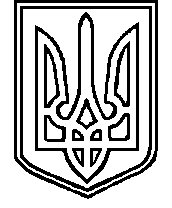 